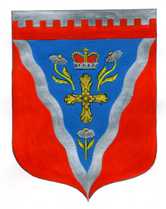 Администрациямуниципального образования Ромашкинское сельское поселениемуниципального образования Приозерский муниципальный район Ленинградской областиПОСТАНОВЛЕНИЕот  « 04» февраля  2022 года                                                                          	               № 42                                 В соответствии с Федеральным законом от 06.10.2003 № 131-ФЗ «Об общих принципах организации местного самоуправления в Российской Федерации», Федеральным законом от 21.07.2005 № 115-ФЗ «О концессионных соглашениях», Федеральным законом от 26.07.2006 г. № 135-ФЗ   «О защите конкуренции», администрация муниципального образования Ромашкинское сельское поселение ПОСТАНОВЛЯЕТ:1. Утвердить перечень объектов, в отношении которых планируется заключение концессионных соглашений в 2022 году (приложение №1). 2. Разместить утвержденный настоящим постановлением перечень на официальном сайте сельского поселения. 3. Контроль за выполнением настоящего постановления оставляю за собой.Глава администрации                                                                                                   С.В.ТанковРазослано: дело-2, прокуратура-1, ОКХ-1, администратор сайта-1                                                                          Приложениек Постановлению администрацииМО Ромашкинское сельское поселениеот  04.02.2022 № 42ПЕРЕЧЕНЬ объектов, в отношении которых планируется заключение концессионных соглашений в 2022 год«Об утверждении перечня объектов, в отношении которых планируется заключение концессионных соглашений в 2022 году»№ п/пСубъект(субъектов права собственности)Вид праваКадастровый (условный номер)Объект права, включая описание объекта, площадь, адрес (местонахождение объекта)Существующие ограничения(обременения права) 1МО Ромашкинское сельское поселение МО Приозерский муниципальный район Ленинградской областиСобственность47-78-25/042/2005-169Здание котельнойНазначение нежилое, площадью- 452,9 кв.м. Инв.№ 225, лит А, А1, А2, А3 этажность-1, адрес объекта: Ленинградская область, Приозерский район, Ромашкинское сельское поселение, п. Ромашки, ул. Новостроек, дом 19Не зарегистрировано 2МО Ромашкинское сельское поселение МО Приозерский муниципальный район Ленинградской областиСобственность47-78-25/038/2010-261Тепловые сети, назначение нежилое, протяженностью 1173,2 м. инв. № 392адрес объекта: Приозерский район, Ромашкинское сельское поселение, пос. РомашкиНе зарегистрировано 3МО Ромашкинское сельское поселение МО Приозерский муниципальный район Ленинградской областиСобственность47-78-25/021/2009-298Здание котельнойНазначение нежилое, площадью- 257,7 кв.м. Инв.№ 1153, лит А, а,а1 этажность-1, адрес объекта: Ленинградская область, Приозерский район, Ромашкинское сельское поселение, п. ПонтонноеНе зарегистрировано 4МО Ромашкинское сельское поселение МО Приозерский муниципальный район Ленинградской области Собственность 47-47-25/060/2011-087Тепловые сети, назначение нежилое, инженерные сети, протяженностью 679,4  м. инв. № 300адрес объекта: Приозерский район, Ромашкинское сельское поселение, пос. ПонтонноеНе зарегистрировано 5МО Ромашкинское сельское поселение МО Приозерский муниципальный район Ленинградской области Собственность 47-78-25/032/2009-166Здание помещения котельнойНазначение нежилое, площадью-113,9 кв.м. Инв.№ 1317, лит А, этажность-1, адрес объекта: Ленинградская область, Приозерский район, Ромашкинское сельское поселение, п. СуходольеНе зарегистрировано 6МО Ромашкинское сельское поселение МО Приозерский муниципальный район Ленинградской области Собственность 47-78-25/010/2010-143Тепловые сети, назначение нежилое, инженерные сети, протяженностью 2803 м. инв. № 400адрес объекта: Приозерский район, Ромашкинское сельское поселение, пос. СуходольеНе зарегистрировано7МО Ромашкинское сельское поселение МО Приозерский муниципальный район Ленинградской областиСобственностьСобственность 47:0360505003:387Земельный участок площадью 2710 кв.м., под зданием котельной  инв.№ 1153,Не зарегистрировано